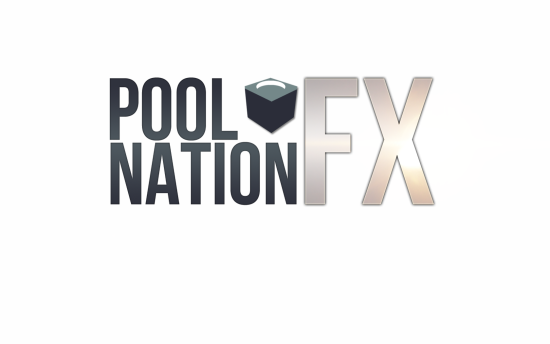 FACT SHEET:Pool Nation FX, is a visually stunning Pool Simulation with an incredible physics engine. On one hand Pool Nation FX is a serious Sim, you can customise your rule sets and play Pool your way for a realistic pool experience on- or offline. On the other hand, you can enjoy a more casual experience with our trick shot mode – which lets you suspend objects in the air, set them on fire and create impossible trickshots. Earn money in-game as you advance through your pool career offline, and battle it out online with the introduction of all new modes including; Play for Cash, Leagues, Trickshot Challenges and a Snooker Career. Pool Nation FX is much more than just a pool game. It’s the ultimate pool game. KEY FEATURES INCLUDE: Customisation: Use the rule set customisation tool to create your favourite game type utilising 9 existing rule sets including; 9 Ball, 8 Ball, 8 Ball UK, Snooker, Killer and moreControl your aim level settings; aiming aid off and on, novice through to proUse the in-game currency to customise table baize, cues, balls and decals Raise, lower, and rotate trickshot objects on all axis in the artistic pool modeAdjustable difficulty levels in online and offline game modes Game Modes: & FeaturesTrickshots - Create unique trickshots with the artistic pool mode, including a variety of objects and special effectsLeagues – Online competitive mode -  Players must climb the ladder and play with skill to avoid relegation to lower leaguesPlay for Cash – Online competitive mode. Players progress through varying difficulty levels, the more coins you earn, the higher levels you unlockFriendlies – Invite friends to play online, customise your game type, rules, locations and moreVersus – Offline game for one or two players. Play against the AI or locally against friends.Pool Career – Offline single-player career, start out in the qualifiers earn your place in the first cup. Snooker Career – Enjoy traditional Snooker, along with the standard billiards game typesDaily Challenges – Play the daily game of 3 Ball to unlock a chance to win free coins, pot 3 balls to win a random daily prizeDaily Trickshot Challenges – Complete the specific trickshot challenge to win coins. Each provides a selection of designated objects and effects to complete the task given Endurance – Keep sinking balls into pockets as they fall from above. Pot multiple balls in a row, or perform a skill shot and earn a ‘Drop Stop’ giving you a brief respite from the falling balls. Coming soon to Early Access are the following additional features:Spectate, join and play matches seamlessly online in a digital Pool Nation Pool Hall Online Tournaments for 8 or more people Customisable PC specific controls for extra customisation 